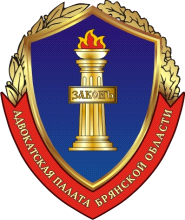 Адвокатская палата Брянской области. Брянск, ул. Степная, 10, тел.  (4832) 71-73-29ИНН 3234048155 р/с 40703810108000104541 в Брянском ОСБ 8605 СБ РФ г. БрянскБИК 041501601 к/сч 30101810400000000601_________________________________________________________________г. Брянск								                          26 февраля 2021 годаРешение Совета Адвокатской палаты Брянской областиРуководствуясь Федеральным законом от 31.05.2002 №63-ФЗ «Об адвокатской деятельности и адвокатуре в Российской Федерации», Совет Адвокатской палаты Брянской области,РЕШИЛ:	1.1. В течение 2021 года провести проверку адвокатских образований - адвокатских кабинетов - на предмет выполнения требований Федерального закона от 31.05.2002 № 63-ФЗ «Об адвокатской деятельности и адвокатуре в Российской Федерации», а именно:-помещения, используемого для размещения адвокатского кабинета;- наличие  журнала регистрации поручений и его ведение;-наличие квитанций, ордерной книжки (корешков ордерной книжки), а также правила их заполнения и ведения;- сведения о счетах в банках, открытых  в соответствии с законодательством, наличие печати, штампов и бланков с адресом и наименованием адвокатского кабинета, содержащим указание на субъект Российской Федерации, на территории которого учрежден адвокатский кабинет;-ведение документооборота.	1.2. Для проведения проверки адвокатских кабинетов сформировать комиссию из числа членов Совета Адвокатской палаты Брянской области и члена (членов) Комиссии по защите прав адвокатов.	1.3. Уведомление о проверке должно быть направлено в адрес адвокатского кабинета не позднее, чем за 10 дней до проведения проверки. Надлежащим уведомлением считается направление информации о проведении проверки по электронной почте или по почтовому адресу, предоставленному адвокатом Адвокатской палате Брянской области.	1.4. Во исполнение настоящего решения руководитель адвокатского кабинета, получивший уведомление, обязан обеспечить доступ комиссии в помещение, занимаемое адвокатским кабинетом.	1.5. По результатам проверки комиссией в 10-дневный срок должен быть составлен акт, который предоставляется для рассмотрения Советом палаты, а копия акта направляется руководителю адвокатского кабинета.	1.6. Контроль за проведением проверки возложить на вице-президента Адвокатской палаты Брянской области Токманеву А.А.	1.7. В случае выявления нарушений в ходе проведённой проверки, адвокаты, допустившие нарушения, могут быть привлечены к дисциплинарной ответственности в порядке, установленном Кодексом профессиональной этики адвоката.Президент АПБО							                                   М.Ю. Михайлов